2017 Legislative Update        
Land Use Bills- Reader’s Digest Version as of March 25, 2017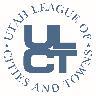 All Bills Effective May 8, 2017 (unless noted)General Land Use Bill: HB232 -Clarifies Land Use Process Decision Making; requires “Plain Language” in code; requires codification of engineering standards; Reiterates compliance with State Law.Short-term Rentals: HB253 -A city cannot prohibit a person from listing a short-term rental on a website.Fire Sprinklers: HB281- Repeals provisions for some cities provisions related to structural
requirements for fire safety, fire notification systems, and fire suppression systems.Plan Checks: SB241 - Local Government Plan Review Amendments - Requires 14 days and 21 days for single and multi-family plan check reviews of construction plans or lose review authority to review. Sunsets in one year. Dates: July 1,2017-July 1, 2018  Historic Districts: HB30- A City Council will become the appeal authority for decisions made by the Historic Preservation Board.Food Trucks: SB 250- Cities must honor full reciprocity of each other's licensing, health and fire inspections, and other related requirements.Alcohol: HB 442 -Buffer between establishments serving alcohol and community locations (e.g., parks, schools, churches) was decreased to 450 feet from 300. (Existing establishments were grandfathered in and the variance requirement was eliminated.) Other Bills passed:HB36 - Affordable Housing AmendmentsHB89 - Impact Fee Reporting RequirementsHB243 - Common Area Land Use AmendmentsHB279 - Impact Fee AmendmentsHB281 - Construction and Fire Codes AmendmentsHB293 -  Mountainous Planning District AmendmentsHB301 - Canal Safety AmendmentsHB355 - Unified Commercial Development AmendmentsHB407 - Utah Public Land Management Act AmendmentsHB441 - Housing and Homeless Reform Initiative AmendmentsHB448 - Community Reinvestment AmendmentsSB81 - Local Government Licensing AmendmentsSB174 - Public Transit and Transportation Governance AmendmentsSB178 - Military Installation Development Authority AmendmentsSB181 - High Priority Transportation Corridors AmendmentsSB251 - Local Government Criminal Penalty AmendmentsSB261 - Substance Use Disorder ProgramsSidelined: State Property & School and Institutional Trust Land Amendment: HB408 Sent to interim session for further study.  Would remove local rights to zone on state school trust lands.